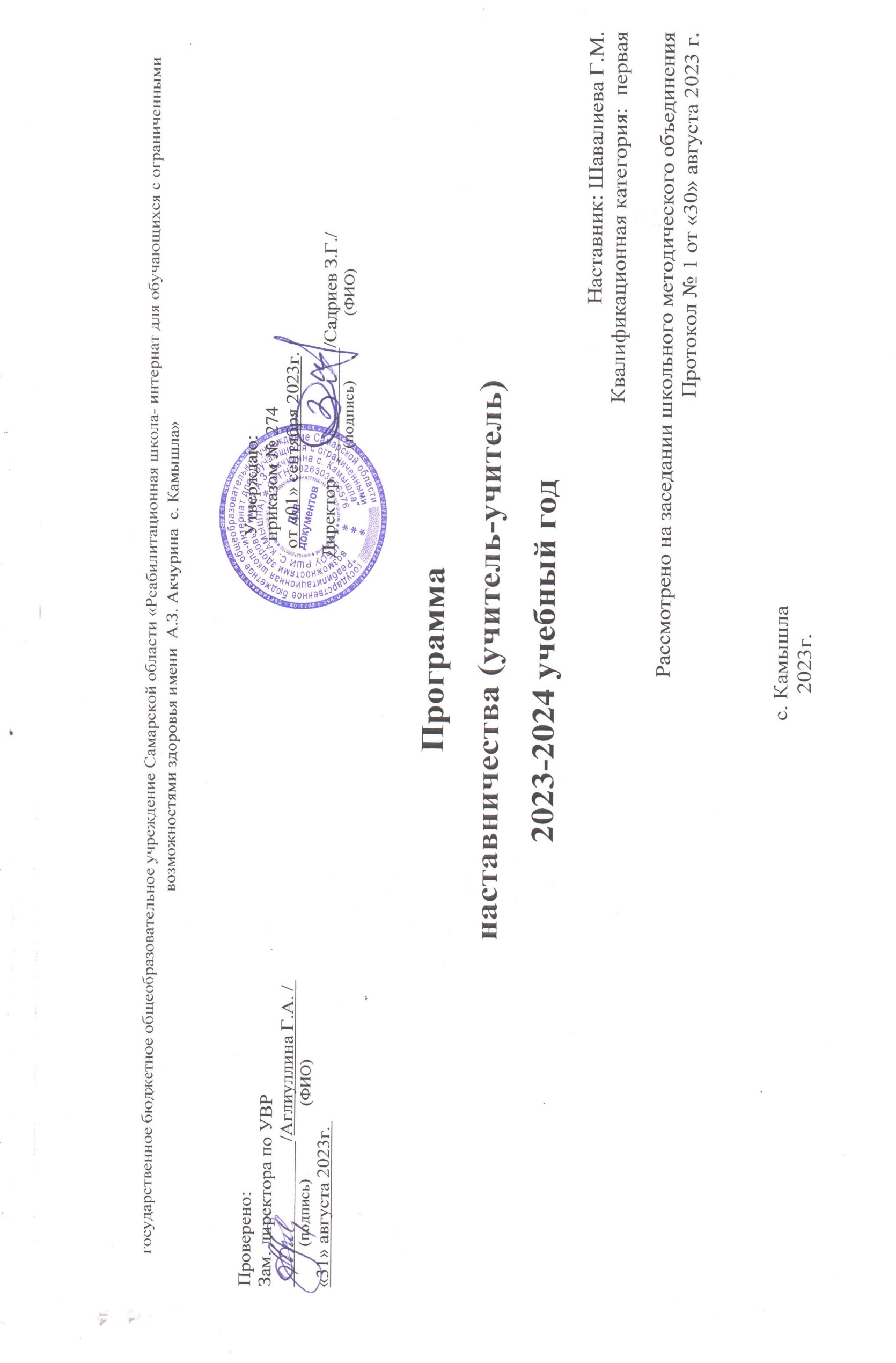 Пояснительная записка.В современных условиях системы образования в Российской Федерации значительно возрастает роль учителя и наставника,  повышаются требования к его личностным, профессиональным, организаторским качествам, социокультурной позиции. Перемены в обществе и образовании обусловили ряд социальных и профессиональных трудностей в процессе адаптации к трудовой деятельности:новый социальный запрос к образованию означает одновременное освоение молодым специалистом многих старых и новых установок, что тормозит и осложняет его профессиональное становление;необходимое взаимодействие семьи и школы требует специальной подготовки молодых учителей к работе с родителями.Становление молодого специалиста, его активной позиции – это формирование его как личности, как индивидуальности, а затем как работника, владеющего специальными умениями в данной области деятельности.Программа должна помочь становлению молодого специалиста на всех уровнях данного процесса:вхождение в профессиональное образовательное пространство;профессиональное самоопределение;творческая самореализация;вхождение в профессиональную самостоятельную деятельность;самоорганизация и развитие профессионализма.      Цель: оказание помощи молодому специалисту в его профессиональном становлении и создание условий для самореализации и приобретения практических навыков, необходимых для педагогической деятельности.     Задачи: 1. Создание атмосферы поддержки в педагогическом коллективе;2. Оказание методической и практической  помощи молодому специалисту в повышении общедидактического и методического уровня организации учебно- воспитательной деятельности, в планировании и организации учебной деятельности;3. Создание условий для формирования индивидуального стиля творческой деятельности молодого педагога;4. Развитие потребности и мотивации в непрерывном самообразовании и профессиональном самосовершенствовании.       Основные принципы:Принцип уважения и доверия к человеку.Принцип целостности.Принцип сотрудничества.Принцип индивидуализации.     Основные направления работы:1.Работа с документацией.2.Планирование и организация работы по предметам. 3.Планирование и организация воспитательной работы.4.Работа по  самообразованию.5.Психолого-педагогическая поддержка.6. Руководство и контроль за деятельностью молодого специалиста.       Виды деятельности в работе с молодым специалистом:Повышение научной, теоретической и психолого-педагогической подготовки молодого специалиста;Глубокое изучение и освоение молодым специалистом  рабочих учебных программ по предметам, требований к современному уроку, научной и методической литературы по школьным предметам;Овладение молодым специалистом комплексным подходом к воспитательной работе; ознакомление, овладение методикой воспитывающего обучения; освоение современных требований к внеурочной работе по предмету;Изучение и внедрение в практику преподавания передового педагогического опыта и основных достижений педагогической науки, а также организацию творческой деятельности.Обязанности наставника1.Знать требования законодательства в сфере образования, ведомственных нормативных актов, определяющих права и обязанности молодого специалиста по занимаемой должности.2.Разрабатывать совместно с молодым специалистом план профессионального становления с учётом уровня его интеллектуального развития, педагогической, методической и профессиональной подготовки по предмету.3.Изучать деловые и нравственные качества молодого специалиста, его отношение к проведению занятий, коллективу школы, учащимся и их родителям, увлечения, наклонности, круг досугового общения.4.Знакомить молодого специалиста со школой, с расположением учебных кабинетов, классов, служебных и бытовых помещений.5.Вводить в должность (знакомить с основными обязанностями, требованиями, предъявляемыми к педагогу, правилами внутреннего распорядка, охраны труда и техники безопасности).6.Проводить необходимое обучение; контролировать и оценивать самостоятельное проведение молодым специалистом учебных занятий и внеклассных мероприятий; давать конкретные задания с определённым сроком их выполнения; контролировать работу, оказывать необходимую помощь.7.Оказывать молодому специалисту индивидуальную помощь в овладении педагогической профессией, практическими приёмами и способами качественного проведения занятий, выявлять и совместно устранять допущенные ошибки.8.Личным примером развивать положительные качества молодого специалиста, корректировать его поведение в школе, привлекать к участию общественной жизни коллектива, содействовать развитию общекультурного и профессионального кругозора.9.Участвовать в обсуждении вопросов, связанных с педагогической и общественной деятельностью молодого специалиста, вносить предложения о его поощрении или применении мер воспитательного и дисциплинарного воздействия; периодически докладывать руководителю методического объединения о процессе адаптации молодого специалиста, результатах его труда.10.Подводить итоги профессиональной адаптации молодого специалиста, составлять отчёт по итогам наставничества с заключением о результатах прохождения адаптации, с предложениями по дальнейшей работе молодого специалиста.Обязанности молодого специалиста1.Изучать нормативные документы, определяющие его служебную деятельность, структуру, штаты, особенности деятельности школы и функциональные обязанности по занимаемой должности.2.Выполнять план профессионального становления в установленные сроки.3.Постоянно работать над повышением профессионального мастерства, овладевать практическими навыками по занимаемой должности.4. Учиться у наставника передовым методам и формам работы, правильно строить свои взаимоотношения с ним.5.Совершенствовать свой общеобразовательный и культурный уровень.6.Периодически отчитываться о своей работе перед наставником и руководителем школьного методического объединения.Общие сведения о педагоге-наставникеПедагог-наставник:  Шавалиева Гульнара МасхутовнаСпециальность:  учительМесто работы:  ГБОУ РШИ с. КамышлаПедагогический стаж: 30 летКвалификационная категория: IОбщие сведения о молодом специалистеМолодой специалист:  Сулейманова Евгения ВячеславовнаСпециальность:  учительМесто работы:  ГБОУ РШИ с. КамышлаСтаж работы:  1 годКвалификационная категория:  нетПлан работы с молодым специалистомКритерии оценивания педагогической деятельности молодого специалиста учителем-наставником.1.Теоретическая готовность к практике преподавания:1) Уровень теоретической подготовки по предметам;2)Умение использовать на уроке результаты современных исследований в области преподаваемых предметов.2.Методическая готовность к практике преподавания:1) Умение самостоятельно составлять план и конспект урока;2) Умение вызвать у учащихся интерес к теме урока, к изучаемой проблеме;3) Умение осуществлять контроль за качеством освоения учебного материала учащимися;4) Умение объективно оценивать ответы  учащихся;5) Умение применять разнообразные методы и приёмы изложения нового материала;6) Умение использовать современные педагогические технологии;7) Умение поддерживать обратную связь с учащимися в течение всего урока;8) Умение организовать творческую самостоятельную работу учащихся на уроке;9) Умение стимулировать учащихся к выполнению домашнего задания.3.Психологическая и личностная готовность к преподавательской деятельности:1)Умение анализировать свою педагогическую деятельность;2) Умение свободно общаться на уроке;3) Владеть вербальными и невербальными средствами общения;4) Наличие чувства уверенности в себе.ДатаМероприятияОтветственныесентябрь1. Организационные  мероприятия:-знакомство  с  задачами  школы;-положение  наставничества;-знакомство  с  оформлением  документации.2. Школа  молодого  учителя:   -ознакомление с нормативной правовой документацией по правам и льготам молодых специалистов;   -помощь  в  составлении  рабочих программ по предмету;   -помощь  в  составлении  плана воспитательной работы, папки  классного руководителя.3.Посещение  уроков  молодого  педагога с целью оказания  методической помощи.Шавалиева Г.М.октябрь1. Круглый стол «Основные проблемы молодого учителя».2.Посещение  уроков  у  наставника и опытных педагогов.3.Распределение  открытых  уроков  и  внеклассных  мероприятий, составление личного перспективного плана работы.4. Школа  молодого  учителя: «Методические требования к современному уроку».ноябрь1.Школа  молодого  учителя: «Типология  учебных  занятий».  Анализ открытых уроков и мероприятий.2.Посещение  уроков  молодого  педагога и  анализ с целью оказания методической помощи3.Организация  взаимопосещений уроков.  4.Обучение  самоанализу.декабрь1.Школа  молодого  учителя: «Типология  учебных  занятий».  Анализ открытых уроков и мероприятий.2.Посещение  уроков  молодого  педагога  и  анализ с целью оказания методической помощи.3.Организация  взаимопосещений уроков.  4.Обучение  самоанализу.январьфевраль1.Школа молодого  учителя: «Эффективность урока – результат организации активной деятельности обучающихся».2.Мастер – класс «Использование современных образовательных технологий в учебном процессе».3.Посещение  уроков  и  их  анализ.март1.Школа  молодого  учителя: «Внеурочная деятельность учителя. Как подготовить внеклассное мероприятие».2.Анализ внеклассных мероприятий с самоанализом и анализом.апрель1.Школа  молодого  учителя: «Организация работы на уроке с различными категориями учащихся. Индивидуальная работа».2.Открытые уроки в рамках начальной школы.май1.Анкетирование на выявление профессиональных затруднений, определение степени комфортности учителя в коллективе.2.Подведение  итогов  стажировки. Оформление  УМК молодого педагога.3.Отчеты  наставника  о  работе  с  молодым  педагогом.